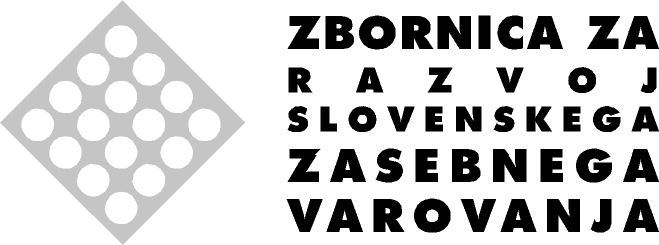 Na podlagi 39. člena Statuta Zbornice za razvoj slovenskega zasnega varovanja je Upravni odbor Zbornice za razvoj slovenskega zasnega varovanja na svoji seji dne 25.10.2011 sprejelP R A V I L N I Ko postopku včlanjevanja v Zbornico za razvoj slovenskega zasnega varovanja1. členS tem pravilnikom o postopku včlanjevanja v Zbornico za razvoj slovenskega zasnega varovanja (v nadaljevanju: pravilnik), se določa postopek včlanjevanja imetnikov licenc s področja zasnega varovanja, izvajalcev internega varovanja, varnostnega osja (član) ter  drugih posameznikov ter pravnih os javnega in zasnega prava, ki  kakorkoli delujejo na področju varnosti, ki so zaradi svoje strokovnosti pomembne za delo Zbornice za razvoj slovenskega zasnega varovanja v nadaljevanju: Zbornica) in želijo sodelovati pri uresničevanju ciljev in nalog Zbornice (pridruženi člani).2. členČlanstvo v Zbornici je posna pravica in ugodnost, zato članstvo ni obvezno.Članstvo v Zbornici lahko pridobi pravna ali fizična osa iz prvega odstavka tega pravilnika, ki sprejme Statut Zbornice, kodeksa Zbornice ter izpolnjuje pogoje Statuta zbornice. 3. členKandidati, ki želijo postati člani ali pridruženi člani Zbornice morajo izpolnjevati predpisane pogoje, zlasti:- da izpolnjuje pogoje za strokovno in kvalitetno opravljanje storitev varovanja, za katere je pridobila licenco,
- da podpiše izjavo, da bo spoštovala statut, kodeksa in druge akte in odločitve pristojnih zborničnih organov,
- da izjavi, da se zaveže opravljati storitve varovanja v interesu optimalnih rešitev naročnikove varnosti, na podlagi transparentnih ponudb, v sorazmerju obsega, kakovosti in cene ter da bo izvajala storitve varovanja v skladu s sodobnimi dognanji, kvalitetno in strokovno in zanje prevzemala polno profesionalno odgovornost, in da to obveznost izpolnjuje.- podporni član oz. kandidat ki ni imetnik licence s področja zasnega varovanja niti ni izvajalec internega varovanja, poleg vloge za članstvo pisno obrazloži svoj interes za vstop v članstvo zbornice.Če pristojni organ Zbornice ugotovi, da kandidat oziroma član navedenih pogojev ne izpolnjuje, je lahko na svojo željo sprejet v začasno oziroma pridruženo članstvo, dokler teh pogojev ne izpolni in postane polnopravni član. Začasni oziroma pridruženi član lahko sodeluje v organih oziroma delovnih telesih Zbornice brez pravice odločanja in lahko uporablja storitve Zbornice razen tistih, za katere je potrno polnopravno članstvo (pridobitev certifikata kakovosti in poslovne odličnosti, uporaba znaka Zbornice, sodelovanje preko Zbornice oziroma na evropski ali mednarodni ravni).Kandidat, ki je že bil član Zbornice in je bil zaradi krivdnih razlogov izključen iz Zbornice, ne more biti ponovno sprejet v članstvo, razen v primeru, če Upravni odbor na predlog Komisije za sprejem in prenehanje članstva takemu kandidatu ugodi sprejem.Kandidat vlogi priložijo podpisano izjavo, da bo spoštoval Statut, kodeksa in druge akte  ter odločitve pristojnih zborničnih organov . Pristopna izjava je priloga in sestavni del tega pravilnika in vsuje podatke za sprejem v članstvo ter izjavo iz druge alineje prvega odstavka tega člena.4. členO sprejemu članov odloča komisija za sprejem novih članov in prenehanje članstva v Zbornici, ki jo imenuje Upravni odbor Zbornice.Komisija ima predsednika in 6 članov, odloča pa v senatni sestavi predsednika in dveh članov, ki jih za posamezen primer imenuje predsednik komisije. Senat lahko postopa le v polni sestavi, odloča pa z večino glasov.5. členKomisija mora zavrnitev prošnje kandidatu, ki prosi za članstvo oziroma za prenehanje članstva v Zbornici, pisno obrazložiti.Zoper zavrnilno odločbo iz prvega odstavka tega člena ima kandidat pravico do ugovora na Upravni odbor Zbornice, ki o ugovoru dokončno odloči.Ugovor iz prvega odstavka tega člena je tra vložiti pisno v roku 8 dni od dneva prejema zavrnilne odločbe.6. členO sprejemu v članstvo ali podporno članstvo Zbornica izda certifikat o članstvu. Certifikat o članstvu vsuje podatke člana ali podpornega člana.Zbornica objavlja seznam podeljenih veljavnih certifikatov v internem glasilu in na spletnih straneh. Certifikat velja do preklica. Oblika certifikata je priloga 2 tega pravilnika.7. členČlanom certifikat podeli predsednik Zbornice na sedežu Zbornice, slavnostna podelitev pa se opravi na skupščini Zbornice. 8. členV kolikor Komisija za sprejem in prenehanje članstva ugotovi, da kandidat za člana ali podpornega člana ne izpolnjuje pogojev za članstvo, ga predsednik Zbornice obvesti, da ne izpolnjuje pogojev in tem obvesti Upravni odbor Zbornice na prvi redni seji.9. členČlanstvo v Zbornici preneha:- na podlagi izstopne izjave člana, - na podlagi dokončnega sklepa o nepogojni izključitvi člana iz Zbornice,- na podlagi pravnomočnega sklepa o odvzemu licence za opravljanje dejavnosti zasnega varovanja, po katerem član ne more več opravljati nobene oblike zasnega varovanja, razen če Upravni odbor Zbornice na obrazloženo vlogo člana iz tehtnih razlogov ne odloči drugače,- z dnem prenehanja člana. Kadar član preneha opravljati dejavnost zasnega varovanja ali če pridruženi član preneha opravljati dejavnost, zaradi katere je pridobil članstvo komisija pozove člana ali pridruženega člana, da se izjasni ali želi nadaljevati s članstvom v obliki za katero še izpolnjuje pogoje.Kadar preneha članstvo v Zbornici zaradi dokončne odločitve o nepogojni izključitvi ali zaradi pravnomočne odločitve pristojnega organa o odvzemu licence, zaradi katere član ne more opravljati nobene oblike zasnega varovanja, ali zaradi pravnomočne obsodbe zaradi naklepnega kaznivega dejanja, ki se preganja po uradni dolžnosti, lahko komisija, upoštevajoč vse okoliščine primera, odloči da ta osa ne more postati član Zbornice v dobi od enega do pet let po dokončnem prenehanju članstva, s tem da lahko ta ukrep izreka v tem okviru le v pol letnih ali letnih obdobjih.Član Zbornice, ki ima odprte obveznosti do Zbornice mora pred izstopom iz članstva poravnati vse obveznosti. Izstopna izjava je priloga 3 tega pravilnika.10. členČlanu Zbornice lahko članstvo v Zbornici miruje.Mirovanje članstva nastopi, če je zoper člana uveden kazenski postopek zaradi naklepnega kaznivega dejanja, ki se preganja po uradni dolžnosti, do pravnomočne odločitve v takšni kazenski zadevi, razen če Upravni odbor Zbornice na obrazloženo vlogo člana iz tehtnih razlogov ne odloči drugače.11. členGospodarske družbe in samostojnih podjetniki posamezniki, ki opravljajo zasno varovanje in podporni člani, ki so bili na dan uveljavitve tega pravilnika že včlanjeni v Zbornico, jim Zbornica izda certifikat.12. členTa pravilnik začne veljati z dnem podpisa.Št.: 3/2011Branko SLAKV Ljubljani, 15.11.2011P R E D S E D N I K